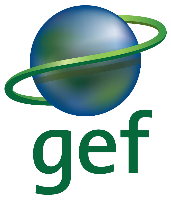 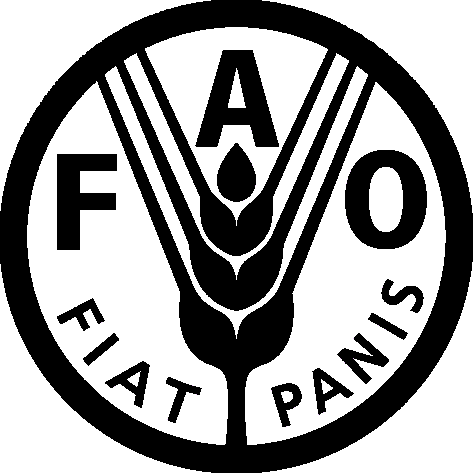 FAO-GEF Project Implementation Report2020 – Revised TemplatePeriod covered: 1 July 2019 to 30 June 2020Basic Project DataGeneral InformationMilestone Dates:FundingReview and EvaluationRatingsStatusProject ContactsProgress Towards Achieving Project Objectives and Outcomes (Cumulative)Action plan to address MS, MU, U and HU rating  Progress in Generating Project OutputsInformation on Progress, Outcomes and Challenges on Project ImplementationDevelopment Objective Ratings, Implementation Progress Ratings and Overall Assessment  RisksEnvironmental and Social Safeguards (Under the responsibility of the LTO)Please make sure that the below risk table include also Environmental and Social Management Risks captured by the Environmental and social Management Risk Mitigations plans. Risk ratingsProject overall risk rating (Low, Medium, Substantial or High):Adjustments to Project StrategyPlease report any adjustments made to the project strategy, as reflected in the results matrix, in the past 12 monthsAdjustments to Project Time FrameIf the duration of the project, the project work schedule, or the timing of any key events such as project start up, evaluations or closing date, have been adjusted since project approval, please explain the changes and the reasons for these changes. The Budget Holder may decide, in consultation with the PTF, to request the adjustment of the EOD-NTE in FPMIS to the actual start of operations providing a sound justification.  Gender MainstreamingInformation on Progress on gender-responsive measures as documented at CEO Endorsement/Approval in the gender action plan or equivalent (when applicable)Indigenous Peoples InvolvementAre Indigenous Peoples involved in the project? How? Please briefly explain.Stakeholders EngagementPlease report on progress, challenges and outcomes on stakeholder engagement (based on the description of the Stakeholder engagement plan included at CEO Endorsement/Approval (when applicable)STAKEHOLDER ENGAGEMENT LIST (July 2019 -  June 2020)1 July 2019 – telephone call with Trinidad and Tobago (TT) National Project Coordinator to plan mission to TT in July 20191 July 2019 – Skype meeting with LTU to review project implementation and AGPMC secondment to project and discuss safeguarding and disposal of PCBs oils and waste8 July 2019 – Mission to Antigua and Barbuda – Met with National Project Coordinator and Permanent Secretary of the Ministry of Agriculture to review project implementation progress.  Met with Mr Paul Lucas CARDI country representative at Betty’s Hope CARDI Field Station and updated him on project implementation. Toured the Pares Agricultural District, site for the planned empty pesticides container management pilot. Visted the GARD Centre vocational training centre for youth and met with Ms Joyce Humphrey – Programme CoordinatorMet with Dr Linroy Christian – Chairperson of the Pesticides and Toxic Chemicals Control Board, Mr Jonah Ormond - Registrar, Mr Gregory Bailey and Ms Anika Aska – Extension Officer. Updated them on project implementation and Antigua and Barbuda involvement. 9 July 2019 – Empty Pesticide Container Management Workshop with stakeholders (18 male and 10 female participants) from IICA, Solid Waste, Extension Division (MOA), Veterinary Division (MOA), CARDI, Dept. of Environment, Control Board of Health, Customs Department, Farmer and Backyard garden representativesPesticide Inspectors workshop (3 male and 5 female participants) on the role of pesticides inspectors, pesticide import control and investigation of health and environmental incidents. Participants were from Plant Protection, Extension, Project Management and Veterinary Services in the MOA and Pharmaceutical Services in the Ministry of Health and EnvironmentMeeting with Dr Malverne Spencer – Global FAO Pesticide Registration Toolkit Trainer and former Chairperson of the Pesticides and Toxic Chemicals Control Board (PTCCB) and Ms Anika Aska to discuss project implementation and his availability for Toolkit training10 July 2019 – Meeting with Mr Gregory Bailey and Ms Anika Aska on follow up actions to be taken in Antigua and Barbuda11 July 2019 – Skype Meeting with Ms Lisa Martinez, FAO TT Office – re: upcoming TT mission 12 July 2019 – Skype meeting with Ms Lisa Martinez and Mr Hasmath Ali, Registrar Trinidad and Tobago Pesticide Inspectorate re: up coming TT Mission15 July 2019 – MISSION TO GUYANA – had breakfast meeting with Ms Trecia David-Garnath, Registrar Guyana PTCCB and Mr Suresh Amichand, Deputy Registrar Guyana PTCCB to review and adjust plans for the mission. Along with Ms David-Garnath and Mr Amichand, met FAO Guyana Office colleagues Ms Onika Baptiste (Deputy Representative), Ms Sonia Cristaldo and Ms Addevi Persaud. Updated them on project implementation progress.Met with the Minister of Agriculture, Honorable Noel Holder, the Permanent Secretary (Ms Delma Nedd) and the Chief Technical Officer (Mr George Gervis). Updated them on project implementation and reviewed the objectives of the mission. Met with the Board of Directors of the PTCCB and 6 Pesticides Inspectors – made three presentations: update on project implementation, empty container management pilot network in Suriname and, requirements necessary for establishing an empty pesticide container management network 16 July 2019 – met with the executive committee of the Parika Back Dam Farmers Group, the intended site for the Empty Pesticide Container management pilot trial (6 male and 1 female participants). Spoke to them about the regional project objectives and specifically on the safe management of empty pesticides containers. Conducted a tour of the Parika Back Dam farming agricultural community and the adjacent 430 sq. km. Boerasirie Water Conservancy / Catchment, which is a critical wetland which needs protection. 17 July 2019 – Skype Meeting with the Manager of Science, Technology and Innovation (STI) of CARDI – discussed possible collaboration of CARDI with the project.17 July 2029 – Participated in the 10th Virtual CGPC Meeting, via WEBEX and hosted by FAO SLC Office. A presentation on the UN Environment Chemicals and Waste “The Special Programme” was made by Dr Jewel Batchasingh of the BCRC. The meeting also followed up on decisions made at the 23rd Meeting of the CGPC in June 2019 in Suriname. 17 July 2019 – conducted a pesticide inspector training workshop on the role of pesticides inspectors, pesticides import/export control and investigating health and environmental incidents (4 male and 2 female participants). 18 July 2019 – Stakeholder meeting on empty pesticides container management. Local pilot committee formed with representation from agrochemical and suppliers, Guyana Sugar Corporation, Ministry of Local Government, Environmental Protection Agency, and a waste disposal company (17 male and 6 female participants). 19 July 2019 – Meeting with Mr. Amichand and Ms. David-Garnath to discuss project implementation matters. Toured the PTCCB Laboratory and met Ms Rhea Benn and Mr Morris Solomon the laboratory technicians who conducted the tour. Work done there included testing plant material for pesticides residues and verification of pesticide active ingredient contentsToured the PTCCB Pesticides and Chemical Storage Bond where obsolete and seized pesticides stocks are stored. Approximately 27. 5 tonnes of obsolete stocks was in storage. Also observed a sump where some quantities of obsolete pesticides liquids (e.g. rinsate) are denatured using sunlight.  22 July 2019 – MISSION TO TRINIDAD AND TOBAGO – Met with Mr Hasmath Ali – Registrar of Pesticides in the Pesticide Inspectorate at the Ministry of Health. Updates him on project implementation, other pesticides management-related issues and participation by Trinidad and Tobago. Conducted a training workshop with pesticides inspectors on the role of inspectors, import/export control and investigating health and environment incidents (4 male and 1 female participants). 23 July 2019 – Meeting/workshop with Empty Pesticide Container Management stakeholders which was attended by 12 male and 9 female participants. At the end of the workshop, they formed a local steering committee with representation from the Environmental Management Authority, TT Agricultural Society, TT Solid Waste Management Company, Agrochemical Suppliers, UNDP-GEF Small Grants Programme, Ministry of Agriculture – Research Division and Recycling Waste and Logistics, a local waste recycling and disposal company. Met with Ms Lisa Martinez, FAO TT Officer National Operations Officer to update her on project implementation and discuss project implementation matters, including the upcoming farmer field day on alternatives to highly hazardous pesticides (HHPS)24 July 2019 – Participated at the UWI-FAO Farmer Field Day on Alternatives to HHPs. Made some opening remarks on behalf of the SRC. This field day was facilitated by Professor Duraisamy Saravanakumar, of the Faculty of Agriculture, University of the West Indies (UWI), St Augustine Campus and his team. There were 48 male and 21 female participants.Met with Dr Gaius Eudoxie, Deputy Dean of the Faculty of Agriculture, UWI and soils expert, to discuss continued implementation of Component 2 – transfer of technology for remediation of pesticides-contaminated sites and collaboration between UWI and FAO.25 July 2019 – Meeting with the TT Pesticides and Chemicals Control Board. Updated them on the GCP/SLC/204/GFF project implementation in the Caribbean region, including the results of the mid-term evaluation. The RO also made a presentation on HHPs. Met with Pesticide Inspector Mr Terrence Cournand to observe the use of the TT BIZ Website, on which it is possible for the Pesticides Inspectorate to approve pesticides import licenses “online” and review the results of premises inspections, steps towards improved management of data electronically. 30 July 2019 – SKYPE MEETING with ADIVALOR to discuss project implementation and was introduced to AGRIVALOR-Guadeloupe for collaboration on agricultural waste matters in project countries. 6 August 2019 – Project SLC Team Meeting to discuss project matters including:Budget revisionProject no-cost extensionImplementation matters by components12 August 2019 – Skype Meeting with Ms Oxana Perminova Re: GEF Islands Project planning Meeting in Trinidad and Tobago12 August 2019 – sent draft 2018 – 2019 PIR report to all project country GEF Operational Focal Points for their review and comments 13 August 2019 – Skype Meeting with the Chairperson of the CGPC re: funding of the CGPC; participation in the COTED Meeting and upcoming CGPC virtual meeting.15 August 2019 – Skype Meeting with Dr Gregory Robin – Manager of Science, Technology and Innovation at CARDI re: project collaboration. 15 August 2010 – Skype Meeting with Mr Shaun Baugh – Agriculture Programme Manager, CARICOM, re: CARDI project collaboration19 August 2019 – Skype Meeting with Ms Tamara Morrison – Registrar – Jamaica Pesticides Control Authority and National Project Coordinator. Re: planning upcoming Jamaica mission20 August 2019 – Skype Meeting with Dr Sheila Willis, Head of International Programmes, PAN-UK. Re: activities to be undertaken under upcoming collaboration on HHPs and Alternatives to HHPs26 August 2019 – Skype Meeting with Ms AnnaMary Seraphine, Registrar Dominica Pesticides and Toxic Chemicals Control Board and National Project Coordinator. Re: planning for upcoming Dominica mission.30 August 2019 – Skype Meeting with Ms Juliet Goldsmith -Plant Health Specialist, Caribbean Agricultural Health and Food Safety Agency (CAHFSA) on planned collaboration re: pilot technical working group to conduct regional pesticide product evaluation using the FAO Pesticide Registration Toolkit13 September 2019 – Skype Meeting with Ms Luisa Ozuna, project consultant in the Dominican Republic re: TORs for up-coming recruitment with project16 September 2019 – MISSION TO JAMAICA – Meeting with Ms Tamara Morrison, Registrar of the Jamaica Pesticides Control Authority (PCA) on implementation of the project by Component; a request to FAO by the Veterinary Division of the Ministry of Agriculture for a pesticide monitoring programme and; the mission agendaIntroduced to the Chairperson of the PCA, Mr Warren Newby who visited the PCA office during the meeting with Ms Morrison Telephone meeting with Mr Lee Taylor, Senior Pesticide Inspector, Western Division, Jamaica. Discussed the project implementation, training of pest control operators and closer future collaboration17 September 2019 – Met with Dr Dwight Robinson – Head, Department of Life Sciences, University of the West Indies, Mona Campus and a team of colleagues who worked with him on field trials – alternatives to toxic chemical pesticides. Proceeded to the Parish of St Elizabeth.Participated at the UWI-FAO Farmer/Student Field Day on Alternatives to HHPs. Made some opening remarks on behalf of the SRC. The field day which included presentations and a visit to the site where the trials were conducted was facilitated by Dr Robinson and his team. There were 34 female and 15 male participants. 18 September 2019 – met by Dr Robinson and the team and proceeded to Douglas Castle, in the Parish of St. Ann. Participated at another UWI-FAO Farmer Field Day on Alternatives to HHPs. Made some opening remarks on behalf of the SRC. The field day included presentations and a visit to the site where the trials were conducted. There were 15 female and 13 male participants.  Meeting with US Peace Corps volunteer, Mr Jorge Campana Paez, to discuss the possibility of establishing an empty pesticide container management pilot network in Douglas Castle. Agreed to collaborate via the PCA, UWI and the Jamaica Rural Agricultural Development Agency (RADA) extension service.  Meeting with Ms Jasmine Hyde, RADA Parish Manager for St Ann, Jamaica. Confirmed that there was a serious problem with the management of empty pesticide containers in St Ann. Discussed the possibility of establishing an empty pesticide container management pilot network in Douglas Castle. Agreed to collaborate via the PCA, UWI and the US Peace Corps.19 September 2019 – Meeting with the FAO Jamaica Representative, Mr Crispim Moreira to update him on project implementation and discuss the request to FAO by the Veterinary Division of the Ministry of Agriculture for a pesticide monitoring programme; the misuse of pesticides in livestock; the possible negative impact on food safety and agricultural exports; possible online training tools for use by relevant persons in Jamaica; a concept note for a plan of action by FAO in Jamaica during the period October – December 2019. The request for collaboration and assistance was forwarded to the Pesticides Risk Reduction Group at FAO HQ. Telephone Meeting with Dr Suzan McLennon-Miguel – Veterinary Division of the Ministry of Industry, Commerce, Agriculture and Fisheries – Chairperson on the “Pesticides Monitoring of Usage in the Agricultural Sector Committee”. The committee has representation from Bureau of Standards, Food Storage and Prevention of Infestation Division, RADA, UWI, Bodles Research Station, Jamaica Commodities Regulatory Authority, Jamaica Agricultural Chemicals, Lands, Discussions centered around on the request for assistance in monitoring pesticides use in agriculture. Meeting with the PCA Board – presented to the Board an update on project implementation by Component. Discussions included the draft Chemicals model legislation that was developed by the Basel Convention Regional Centre (BCRC) – should be delayed until the model pesticides legislation is shared; setting up empty pesticide container management networks; best practices standards; training in the use of the FAO Pesticide Registration Toolkit20 September 2019 – conducted pesticide inspector training on import/export control, role of pesticide inspectors, investigating health and environmental incidents; HHPs and the Glyphosate issue. 3 male and 1 female inspector participated. Meeting with Dr Dwight Robinson and Ms Sophia Davis – Administrator, Department of Life Sciences, Mona Campus, UWI – discussions on continuing studies on alternatives to toxic chemical pesticides after the conclusion of the project. Conducted a tour of the experimental field plot at Mona Campus, UWIMeeting with CARDI Jamaica – present were Ms Dionne Clarke-Harris, CARDI Entomologist and Dr Gregory Robin, CARDI Jamaica Country Representative and Manager of Science, Technology and Innovation. Discussed the possibility of collaboration in the project areas of Component 3 – on the development of empty pesticides container management systems, surveys and communications and Component 5 – Promotion of alternatives to toxic synthetic pesticides, phasing out of or reducing the risk to highly hazardous pesticides and the development of a risk reduction plan in the region and the production of communications/awareness materials. Wrap Up Meeting with PCA – Ms Morrison – Registrar. Discussed follow up actions 3 October 2019 – Skype Meeting with Ms Leisa Perch – Gender Consultant on the review of project documents and planned activities to ensure they are gender mainstreamed/aware/sensitive4 October 2019 – Whats App meeting with Ms Anna Mary Seraphine – Pesticide Registrar in Dominica. Re: agenda of upcoming mission to Dominica 7 October 2019 – MISSION TO DOMINICA – Met with Ms Anna Mary Seraphine – Pesticide Registrar in the Ministry of Agriculture and Mr Ryan Anselm, FAO Correspondent. Reviewed the project and status of implementation. Shared first project (September 2019) newsletter and reviewed the mission agenda. Meeting with Permanent Secretary of the Ministry of Agriculture, Food and Fisheries, Dr Reginald Thomas. Discussions included a review of the project implementation status; mission agenda; the glyphosate issue; Haitian community farmers; review of the Pesticides Act; managing pesticides imports with Customs and Port Authorities. Shared project newsletter. Meeting with Ministry of Agriculture Team Leaders (Extension, Plant Protection and Quarantine and Soils Units), and representatives from IICA and CARDI – presentation on project implementation. Discussions included obsolete pesticides stocks buried in the landfill; empty container management and field testing of alternatives to toxic chemical pesticides. 12 males and 6 females participated. 8 October 2019 – Meeting with empty pesticide container management stakeholders. Very participatory session. Steering committee formed with representation from: Customs Department, Ministry of Agriculture Extension Division, Soils and Communications Units, Pesticide Board, Dominica Water and Sewage Company, Bureau of Standards, Air and Sea Ports Authority, Ministries of Environment and Health, Solid Waste Management Authority and Farmer representatives.    Field trip to Northwest Agricultural Region (Mero, St Joseph and Salisbury) to meet Extension officers and see potential sites to establish a pilot empty pesticide container management network9 October 2019 – Conducted training for pesticides inspectors on the role of pesticide inspectors, pesticide import control, investigation of health and environmental incidents, Highly Hazardous Pesticides and an overview of pesticides. There were 13 male and 4 female participants.  10 October 2019 – Accompanied by Ms Seraphine and Pesticide Inspector Mr Joseph Blanford, field visits to:Fond Colé landfill – to observe site of buried obsolete pesticide stocks – Met with Landfill Manager, Mr Jeno Jacob – shared project newsletter Dominica Agricultural Producers and Exporters Ltd. (DAPEX) building, where we met with Ms Carol Abraham – Manager of the Black Sigatoka disease of Bananas Project – shared project newsletter and observed small quantity of obsolete pesticide stocks.  DOWASCO Treatment Plant at Antrim, St. Paul – met with Ms Jacelin Millar, Water Analyst and 2 of her team members to discuss quantities of expired chemicals earmarked for disposal. Shared the project newsletter. Eastern Agricultural Region, including Castle Bruce and the Kalinago (Carib) Reserve Territory. Met with Extension Officers Mr Hilroy Alfred and Mr Joel Jno. Hope. Visited potential sites for the location of collection bins for triple-rinsed empty pesticide containers. Shared project newsletter. 11 October 2019 – Meeting with Ms Seraphine and Mr Anselm FAO Correspondent to review the activities for the week and plan follow up actions. 16 October 2019 – SKYPE Meeting with Ms Marie-Beatrice Galan – Re: operations of AGRIVALOR Guadeloupe in Guadeloupe and the management of empty pesticide containersMEETING with Basel Convention Regional Centre with Gianluca Gondolini on collaboration with FAO and GEF5558 project21 October 2019 – SKYPE Meeting with CGPC Chairperson Ms Carmen van Dijk re: planning of next CGPC virtual Meeting 23 October 2019 – 12th CGPC Virtual Meeting – presentation by Crop Life. Update on project implementation. CAHFSA as Technical Secretariat for the CGPC. 28 October 2019 – Skype meeting with Dr Annika Minnott – Scientist Officer from Caribbean Agricultural Research and Development Institute (CARDI) on the response by countries to the survey form she created for countries to submit information on their inventories of obsolete pesticides and chemicals11 November 2019 – Skype Meeting with PAN-UK re: activities to be implemented in planned LOA and collaboration with CARDI.13 November 2019 – Skype Meeting – CAHFSA – Ms Juliet Goldsmith – Plant Health Specialist and Ms Carmen van Dijk, Chairperson CGPC RE: CGPC follow up actions, technical secretariat and the technical working group on pesticide registration evaluation19 November 2019 – MISSION TO GUADELOUPE – Met by Ms Marie-Beatrice Galan, one of the two Country Managers for AGRIVALOR-Guadeloupe (AG-G). Proceeded to the Sugar Cane Producers Cooperative (SICADEG) to observe empty pesticides container and empty fertilizer plastic bag delivery by farmers for recycling and disposal. Joined by Ms Cecile Navarin, AG-G representative. Interacted with farmers and cooperative store attendant about the FAO-GEF project in the region Meeting with Ms Manuela Lapenne – Commercial Director of ECODEC, a recycling company located at Les Abymes. We were Joined by Mr Stephane Tadi, the second AG-G Country Manager. Conducted a tour of the facility which was led by Mr Sebastien Roesch, Operation Manager. Saw the manufacture of soil-stabilizing tiles using empty plastic container and vehicle tire shreds. Discussed the possibility of neighbouring countries shipping triple rinsed empty pesticide containers to be recycled. 20 November 2019 – visit and meeting with SARP Caraibe which is a part of the waste contracting firm Veolia Inc. Met Mr Thierry Copiel the Transit manager and Ms Thema Nicholson – Chemist and Waste Manager. Discussed their operations and the possibility of shipping used oils for inclusion in their shipments to Europe for disposal or reconstitutionVisit and Meeting at the Lycee Agricule de Convenance tertiary level Agricultural School. Met Mr Philippe Tormin the Farm Manager. He shared information on the operation of the school and the farm. Also observed field trials being conducted with different mulch types to control weeds in pineapple cultivation, in collaboration with the Chamber of Agriculture. 12 November 2019 – Field visit with Mr Tadi, Ms Navarin and Ms Galan UDCAG in La Haut de Caillou, Section Caillou, Lamentin. Met the Manager Mr Bruno Mounigan. Observed delivery and collection of empty pesticide containers and fertilizer bags.National Sanitary Landfill (SITA Esperance, Sainte Rose) operated by SUEZ company. Met Ms Ninncy Nomed, Commercial Assistant who conducted a tour of the facility, which included generation of electricity using biogas. Meeting with Ms Galan to discuss possibilities of collaboration with FAO and AG-G in the management and disposal of empty pesticide containers in the project22 November 2019 – Field visit to a banana farmers’ cooperative site, SICA Les Producteurs de Guadeloupe (SICA LPG) at Capesterre Belles Eaux. There we observed the delivery and collection of empty pesticides containers and plastics used in banana cultivation. Banana farm in Habitation, Grand Marigot, near Basseterre and a member of the SICA LPG cooperative to observe more collection of empty pesticides containers and plastics used in banana cultivation. Meeting AG-G Head Office with Director of the Melon Farmer’s Cooperative “Caraibes Melonniers”, Ms Laure De Roffignac; Vice-President of AG-G and Director of the agrosupply firm SOPROCHIM, Mr Nicolas Noirtin. Ms Galan and Mr Tadi also attended. Made a presentation on project implementation and discussed possible collaboration between AG-G and the FAO-GEF project. 25 November 2019 – Skype Meeting with the GEF Operational Focal Point in St Vincent and the Grenadines, Ms Janeel Findlay-Miller and her colleagues regarding implementation of the project in Saint Vincent and the Grenadines.26 November 2019 – Skype Meeting with Ms Carmen van Dijk and Mr Evyan Amatmoekrim on the setting up of a pesticides regulatory authority in SurinameSkype Meeting with Ms Luisa Ozuna, consultant in the Dominican Republic on project implementation in the Dominican Republic 28 November 2019 – Skype Meeting with Ms Giulia Calcagnini, colleague at HQ on the recruitment of Dt Thérèse Yarde, consultant on the development of a regional pesticide inspector’s manual and work on the MEAs III project soon to commence globally. Skype Meeting with Ms Carmen van Dijk on the development of a Memorandum of Understanding between CGPC and CAHFSA29 November 2019 – Skype Meeting with Ms Anna Mary Seraphine re: pesticide inspector training format should be more “hands-on”11 and 12 December 2019 – Meeting of FAO National Correspondents – support to projects being implemented 17 December 2019 – Skype Meeting with Ms Dionne Clarke-Harris re: Collaboration on pesticide management project18 December 2019 – 12th CGPC Virtual Meeting – presentation on gender, women farmers’ organisations; other 23rd CGPC Meeting follow up matters and update on pesticide management project implementation.SKYPE meeting with Ms Leisa Perch to follow up on gender presentation, determine if she was in agreement to earlier presentation at 12th CGPC virtual meeting 19 December 2019 – Skype Meeting with Dr Sheila Willis, PAN-UK re: gender comments to be incorporated into the work done by PAN-UK On empty container management and highly hazardous pesticides.  23 December 2019 – Skype Meeting with Ms Leisa Perch gender consultant and Ms Catalina Ivanovic – Gender Officer in the FAO Chile Office, Re: gender matters for the remainder of project implementation 7 January 2020 – Skype Meeting with Ms Juliet Goldsmith (CAHFSA) on TWG for pesticide registration evaluation using the FAO Pesticide Registration Toolkit, work planning 13 January 2020 - Skype Meeting with Ms Anna Mary Seraphine on submitting pesticide dossiers from Dominica for consideration by the Technical Working Group Whats App meeting with Ms Luisa Ozuna re: Review of Dominican Republic project activities What's App meeting with Ms Bhavina Pooran, Pesticide Inspector from Guyana on the workings and scope of the Technical Working Group 14 January 2020 - Skype meeting with Mr Harold van der Valk, developer of the FAO Pesticide Registration Toolkit on the procedures for the meetings of the Technical Working Group and on the priority areas in pesticide application dossiers to be assessed or evaluated. Skype Meeting with Ms Oxana Perminova/Dr Vyju Lopez and Mr Kostas Tsirikos of POLYECO waste contractor on the work to be done in collaboration with the BCRC on PCBs safeguarding and disposal. 15 January 2020 - Skype meeting with Mr Harold van der Valk, developer of the FAO Pesticide Registration Toolkit - on the possibility of making an introductory presentation to the first Technical Working Group meeting on procedures to be followed and assessment areas to be considered as priorities17 January 2020 – Skype meeting with Ms Oxana Perminova re: collaboration with the BCRC on PCBs safeguarding and disposal by the contractor POLYECO Skype Meeting with Ms Luisa Ozuna, Dominican Republic National Consultant – reviewed project implementation in the region by Component and work to be done in the Dom. Rep. Skype Meeting with Ms Gennia Oxley – Registrar of Pesticides on the Pesticide Board in Barbados on logistics for the upcoming regional meeting for Senior Pesticides Inspectors on the draft regional pesticides inspector manual, including field visit planning Skype Meeting with Mr Melvin James, Director of Agriculture in the Ministry of Agriculture and National FAO Correspondent and Chairperson of the Pesticides and Toxic Chemicals Control Board and Mr Miguel Flemming, PTCCB Board Member/Registrar in St Kitts and Nevis and Dr Thérèse Yarde, consultant Re: logistics and planning for the upcoming training workshop on the draft regional pesticides inspector manual and empty pesticide container management stakeholder engagement.21 January 2020 – Skype Meeting with St Vincent and the Grenadines National Project Coordinator, Dr Rafique Bailey, GEF Operational Focal Point and team, FAO Correspondent and Director of Agriculture, Mr Renato Gumbs; and Consultant Dr Thérèse Yarde Re: project implementation matters and upcoming consultation/workshop for pesticides inspectors on the draft regional pesticide inspector manual22 January 2020 - Skype Meeting with Dominica National Project Coordinator, Ms Anna Mary Seraphine, Director of Agriculture, Mr Ricky Brumant and Consultant Dr Thérèse Yarde; Re: project implementation matters and upcoming consultation/workshop for pesticides inspectors on the draft regional pesticide inspector manualSkype Meeting with Dr Sheila Willis, PAN-UK and Ms Leisa Perch Re: Gender issues to be considered during project surveys, implementation of activities and generation of reports, publications and public awareness materials. Skype Meeting with Saint Lucia National Project Coordinator, Mr Cletus Alexander; Senior Research Officer – Ms Hannah Romain; FAO Correspondent – Ms Leshan Monrose and Consultant Dr Thérèse Yarde; Re: upcoming consultation/workshop for pesticides inspectors on the draft regional pesticide inspector manual24 January 2020 – Skype Meeting with Ms Luisa Ozuna, National Consultant in the Dominican Republic re: project implementation matters. Skype Meeting with Antigua and Barbuda National Project Coordinator, Mr Gregory Bailey; Extension Officer – Ms Anika Aska and Consultant Dr Thérèse Yarde; Re: upcoming consultation/workshop for pesticides inspectors on the draft regional pesticide inspector manual27 January 2020 – MISSION TO SURINAME – Day 1 of Meeting of Regional Technical Working Group (TWG) to evaluate pesticide project registration application dossiers. The TWG comprises the following persons: Ms Bhavina Pooran, Pesticides Inspector with the Guyana Pesticides and Toxic Chemicals Control Board; Dr Quincy Alexis Edwards, Science Lecturer at the Clarence Fitzroy Bryant College in St Kitts and Nevis and Dr Wayne Ramgoolam, Senior Medical Officer – Occupational Medicine, Southwest Regional Health Authority, Trinidad and Tobago. They would be joined by the CGPC Chairperson – Ms Carmen van Dijk, Senior Laboratory Analyst in the Ministry of Agriculture, Suriname – Ms Shemeim Modiwirijo;  Ms Juliet Goldsmith - CAHFSA Plant Health Specialist; Dr Gavin Peters – CAHFSA Animal Health Specialist, Ms Jolanda Verwey – CGPC Admin Assistant; Mr Evyan Amatmoekrim – Pesticide Inspector in Suriname and Mr Lindley Simeon Collins – Chief Executive Office of CAHFSA.  Proceedings for the first day centered around procedural matters and priority areas for assessment. 28 January 2020 – Day 2 of the meeting of the above-mentioned TWG. With priority areas for assessment identified, evaluation of 4 product dossiers commenced 29 January 2020 – Day 3 of the meeting of the TWG – deciding what information should be submitted with applications for the registration of pesticides products and development of a new registration application form; applications should be sent to the CGPC Technical Secretariat; development of an evaluation assessment form. Also deciding what work should be done at home, before “face to face” meetings.30 January 2020 – Field visit to Nickerie District with Ms van Dijk to observe the status of empty pesticide container management pilot network. Visited several sites where collection bins were located and also the temporary storage for the FIBC bags at one of the crop duster airstrips (Alibux). Met manager of the airstrip (Mr Singh) manager of the planes (Mr Karijan) and a Senior Extension Coordinator (Mr Kalle) in the district (Sikkimweg) to have discussions on the pilot network31 January 2020 – meeting with Ms Jolanda Vewrey, Admin Assistant in the CGPPC Technical Secretariat. To speak about CGPC and shared some electronic files for storage at the secretariat. 3 February 2020 – Skype Meeting with BCRC, Dr Vyju Lopez and Mr Kostas from POLYECO waste recycling company re: safeguarding and disposal of PCBs in the target Caribbean countries.Skype meeting with PAN-UK Dr Sheila Willis re: upcoming work activities in relation to empty container management and pesticide risk reduction planSkype Meeting with Antigua and Barbuda empty pesticide container management stakeholders – presentation to them on setting up a network Skype Meeting with Dr Dwight Robinson – Head of Life Sciences Department, UWI, Mona Campus, Jamaica; Re: update on project and request for submission on final reports6 February 2020 – Skype meeting with Basel Convention Regional Centre (BCRC), POLYECO and Trinidad and Tobago National Authorities on the PCBs safeguarding and disposal Skype meeting with Antigua and Barbuda national project coordinator re: PCBs safeguarding and disposal and empty pesticide container management action plan.Skype Meeting with Ms Tamara Morrison, Registrar Jamaica Pesticide Control Authority re: Empty pesticide container management pilots, pest control operator training 7 February 2020 - Skype meeting with Basel Convention Regional Centre (BCRC), POLYECO and Suriname National Authorities on the PCBs safeguarding and disposal Skype meeting with Basel Convention Regional Centre (BCRC), POLYECO and Antigua and Barbuda National Authorities on the PCBs safeguarding and disposal Skype meeting with Basel Convention Regional Centre (BCRC), POLYECO and Barbados National Authorities on the PCBs safeguarding and disposal Skype meeting with national project consultant in the Dominican Republic and the National Project Coordinator to update on project implementation activities and upcoming activities related to pesticide risk reductionBasel Convention Regional Centre (BCRC), POLYECO and Suriname National Authorities on the PCBs safeguarding and disposal 13 February 2020 – MISSION TO ST KITTS AND NEVIS – Day 1 – workshop with empty pesticide container management stakeholders in St Kitts. National steering committee formed with representation from Customs Department, Ministries of Environment, Health and Agriculture, the PTCCB and Agro-supply importers. There were 9 male and 8 female participants.  Field visit to farm areas for potential empty container collection sites (St Gillies Estate, St Kitts Eco Park / Agro Tourism Demonstration Farm) and a waste collection/recycling facility (The Admiral’s 2008 Ltd Waste Recycling and Garbage Disposal Company)14 February 2020 – Day 2 – Meeting with Permanent Secretary to share update on project implementation and mission objectivesworkshop with empty pesticide container management stakeholders in Nevis. There were 18 male and 4 female participants. They agreed to form a committee but could not at the time, commit agency or farmer representatives. The Pesticide Board representative for Nevis agreed to follow up. Conducted media interview in a panel consisting of the Director of Agriculture – Nevis, Mr Randy Elliott; and the Pesticide Board Nevis Representative – Mr Keithly Amory; the interview was conducted by the Communications Officer/Permanent SecretaryMeeting with the Director of Agriculture – Nevis, to update him on project implementation and to discuss the results of soil analyses and follow up recommendations from/for a reported pesticide-contaminated site at New River Estate in Nevis. 17 February 2020 – Day 1 – National Consultation and Training workshop on the draft regional pesticide inspectors’ manual – St Kitts and Nevis. There were 9 male and 5 female participants. 18 February 2020 – Day 2 – National Consultation and Training workshop on the draft regional pesticide inspectors’ manual – St Kitts and Nevis. There were 14 participants, as in the first day.20 February 2020 – Skype Meeting with PAN-UK – Dr Sheila Willis Re: collaboration with AG-G, Guyana PTCCB, Dominica and the Dominican Republic20 – 21 February 2020 - National Consultation and Training workshop on the draft regional pesticide inspectors’ manual – Antigua and Barbuda. There were 9 male and 5 female participants.21 February 2020 – Skype Meeting with Ms Juliet Goldsmith – CAHFSA -Re TWG Matters and scheduling of meetings24 February 2020 – Skype Meeting with Ms Gennia Oxley – Registrar of Pesticides in Barbados – regional pesticide inspector workshop logistics planning.24 – 25 February 2020 - National Consultation and Training workshop on the draft regional pesticide inspectors’ manual – Saint Lucia. There were 17 participants, including 9 women and 8 men27 - 28 February 2020 - National Consultation and Training workshop on the draft regional pesticide inspectors’ manual – Saint Vincent and the Grenadines. There were 24 participants; 12 men and 12 women2 March 2020 – Meeting of UN Emergency Technical Team in Barbados RE: COVID-19 pandemic issues in Barbados and the Eastern Caribbean2 – 3 March 2020 - National Consultation and Training workshop on the draft regional pesticide inspectors’ manual – Dominica. There were 22 participants; 15 men and 7 women. 4 March 2020 – Skype Meeting with Ms Marie-Beatrice Galan (AG-G) Re; work plan for activities to be conducted and determining countries to participate in light of the COVID-19 pandemic6 March 2020 – Whats App Meeting with Ms Anna Mary Seraphine – Pesticide Registrar in Dominica re: post national inspectors consultation workshop. Asking about certificates for participants; inclusion of checklists into manual; and links to workshop materials Skype Meeting with Dr Sheila Willis (PAN-UK) Re; activities to be conducted under LoA in light of COVID-19 pandemic9 – 11 March 2020 – Regional Consultation and Training workshop on the draft regional pesticide inspectors’ manual – Barbados. There were 18 participants, 8 men and 10 women. Participants were from Guyana, Jamaica, Suriname, Trinidad and Tobago, Dominican Republic and Barbados.12 March 2020 – Skype Meeting with Dr Sheila Willis (PAN-UK) Re; activities to be conducted under LoA in light of COVID-19 pandemic; issues in Dominican Republic and contingency plan for virtual conduct of surveys20 March 2020 – Skype Meeting with AGRIVALOR -Guadeloupe (Ms Galan) re: presentation of work to be done in contract at the 13th Virtual Meeting of the CGPC.23 March 2020 – WORK FROM HOME – TELEWORKING IN EFFECT due to COVID 19 24 March 2020 – Skype meeting with Dr Vyju Lopez and Ms Estelle Page re: timing of project terminal evaluation Beginning of daily meetings with project team: Ms Hartley Springer – Administrative Support Officer; Ms Firhaana Bulbulia – Communications Consultant and Ms Luisa Ozuna – National Consultant, Dominican RepublicSkype Meeting with PAN-UK re: adjustment of plans due to COVID-19 (Dr Sheila Willis)31 March 2020 – Skype Meeting with GEF Team in SLC and HQ Offices re: status of project implementation and timing of terminal evaluation. Possibility of 3-month no-cost project extension. 1 April 2020 – 13th Virtual Meeting of the CGPC – CGPC and project issues; possible impact of COVID-19 on activities in the region.  At the peak of attendance, 51 persons had signed in to participate.  2 April 2020 – Shared GCPC 13 Virtual Meeting presentation with participants9 April 2020 – invited CARDI Biometrician to collaborate with PAN-UK on virtual surveys on empty pesticide container management and pesticides (HHPS) use.  10 April 2020 - CONTRACT BREAK BEGINS16 April 2020 – Responded to Ms Carmen Boullon request for information for regional pesticides model legislation and reports17 April 2020 – Responded to Ms Carmen Boullon request for information for regional pesticides model legislation and reports21 April 2020 – Responded to Ms Carmen Boullon request for information for regional pesticides model legislation and reports11 May 2020 - CONTRACT BREAK ENDS12 May 2020 – sent out FAO Pesticide Registration Toolkit survey form to project countries13 May 2020 – Skype Meeting with Ms Leisa Perch, Gender Consultant on review of draft regional pesticide inspectors manual 20 May 2020 – Skype Meeting with Dr Gaius Eudoxie Re: Component 2 – soil remediation training plan for regional soil technicians and continuation of remediation pilot trial in Suriname21 May 2020 – National Project Coordinator virtual Meeting on TEAMS – project implementation update, outstanding activities and request for project extension time (3 – 6 months)25 May 2020 – request from The Bahamas to conduct Webinar on Pesticides Management issues, including set up of regulatory authority and project implementation update28 May 2020 – Skype Meeting with Ms Juliet Goldsmith re: TWG for registration upcoming virtual meeting and work continuity 4 June 2020 – Second Meeting of the CGPC TWG from registration facilitated by CAHFSA, CGPC and FAO Meeting with AG-G to finalise work plan and budget for contract on empty pesticide container management and disposal work11 June 2020 – Meeting with PAN-UK on Components 3 and 5 implementation, going forward 15 June 2020 – FAO Pesticide Registration Toolkit Groups Meeting on Regional Collaboration on pesticide registration evaluation for Africa and the Americas. Shared the experience of the CGPC Technical Working Group. 19 June 2020 – Meeting with Ms Tamara Morrison – Registrar, Jamaica Pesticides Control Authority Re: co-finance reporting24 June 2020 – Participated in webinar on Disposal of POPs pesticides – available options for Central Asia and the use of cement kilns in a technique called “co-processing” to incinerate obsolete pesticides stocks.24 June 2020 – 5th Project Steering Committee Meeting  Knowledge Management ActivitiesKnowledge activities / products (when applicable), as outlined in knowledge management approved at CEO Endorsement / Approval Innovative ApproachesPlease provide a brief description of an innovative approach in the project / programme, describe the type (e.g. technological, financial, institutional, policy, business model) and explain why it stands out as an innovation.   Co-Financing TableAnnex 1. – GEF Performance Ratings DefinitionsDevelopment/Global Environment Objectives Rating – Assess how well the project is meeting its development objective/s or the global environment objective/s it set out to meet. DO Ratings definitions: Highly Satisfactory (HS - Project is expected to achieve or exceed all its major global environmental objectives, and yield substantial global environmental benefits, without major shortcomings. The project can be presented as “good practice”); Satisfactory (S - Project is expected to achieve most of its major global environmental objectives, and yield satisfactory global environmental benefits, with only minor shortcomings); Moderately Satisfactory (MS - Project is expected to achieve most of its major relevant objectives but with either significant shortcomings or modest overall relevance. Project is expected not to achieve some of its major global environmental objectives or yield some of the expected global environment benefits); Moderately Unsatisfactory (MU - Project is expected to achieve of its major global environmental objectives with major shortcomings or is expected to achieve only some of its major global environmental objectives); Unsatisfactory (U -  Project is expected not to achieve most of its major global environment objectives or to yield any satisfactory global environmental benefits); Highly Unsatisfactory (HU - The project has failed to achieve, and is not expected to achieve, any of its major global environment objectives with no worthwhile benefits.)Implementation Progress Rating – Assess the progress of project implementation. IP Ratings definitions: Highly Satisfactory (HS): Implementation of all components is in substantial compliance with the original/formally revised implementation plan for the project. The project can be resented as “good practice”. Satisfactory (S): Implementation of most components is in substantial compliance with the original/formally revised plan except for only a few that are subject to remedial action. Moderately Satisfactory (MS): Implementation of some components is in substantial compliance with the original/formally revised plan with some components requiring remedial action. Moderately Unsatisfactory (MU): Implementation of some components is not in substantial compliance with the original/formally revised plan with most components requiring remedial action. Unsatisfactory (U): Implementation of most components is not in substantial compliance with the original/formally revised plan. Highly Unsatisfactory (HU): Implementation of none of the components is in substantial compliance with the original/formally revised plan.Region:Latin America & the CaribbeanCountry (ies):Antigua and Barbuda, Barbados, Dominica, Dominican Republic, Guyana, Jamaica, Saint Kitts and Nevis, Saint Lucia, Saint Vincent and The Grenadines, Suriname, Trinidad and TobagoProject Title:Disposal of Obsolete Pesticides including POPs, Promotion of Alternatives and Strengthening Pesticides Management in the CaribbeanFAO Project Symbol:GCP/SLC/204/GFFGEF ID:5407GEF Focal Area(s):Chemicals (Persistent Organic Pollutants – POPS)Project Executing Partners:Coordinating Group of Pesticides Control Boards of the Caribbean (CGPC)Project Duration:FSPProject coordinates:(Ctrl+Click here)GEF CEO Endorsement Date:August 12th, 2015Project Implementation Start Date/EOD :November 9th, 2015Proposed Project Implementation End Date/NTE:September 30th, 2019Revised project implementation end date (if applicable) December 31st, 2020Actual Implementation End Date:GEF Grant Amount (USD):4,357,500Total Co-financing amount as included in GEF CEO Endorsement Request/ProDoc:26,368,739Total GEF grant disbursement as of June 30, 2020 (USD m):[GEF Coordination Unit will confirm the final amount with CSF team]Total estimated co-financing materialized as of June 30, 2020Date of Most Recent Project Steering Committee:5th PSC Meeting – Wednesday 24th June, 2020Mid-term Review or Evaluation Date planned (if applicable):July 2018Mid-term review/evaluation actual:January – June 2019 Mid-term review or evaluation due in coming fiscal year (July 2020 – June 2021).Yes  	or  	No  No Terminal evaluation due in coming fiscal year (July 2020 – June 2021).Yes  	or  	No  Yes Terminal Evaluation Date Actual:Tracking tools/ Core indicators requiredYes  	or  	No  Overall rating of progress towards achieving objectives/ outcomes (cumulative):SOverall implementation progress rating:SOverall risk rating:MImplementation Status (1st PIR, 2nd PIR, etc.  Final PIR): 4th PIRContactName, Title, Division/AffiliationE-mailProject Manager / CoordinatorGuy MathurinGuy.Mathurin@fao.orgLead Technical OfficerVyjayanthi LopezOxana Perminova Vyjayanthi.Lopez@fao.orgOxana.Permonova@fao.orgBudget HolderRenata Clarke Renata.Clarke@fao.orgGEF Funding Liaison OfficerHernan GonzalezHernan.gonzalez@fao.orgProject objective and OutcomesDescription of indicator(s)Baseline levelMid-term targetEnd-of-project targetLevel at 30 June 2020Progress rating Objective(s): To promote the sound management of pesticides in the Caribbean throughout their life-cycle in ways that lead to the minimization of significant adverse effects on human health and the global environmentObjective(s): To promote the sound management of pesticides in the Caribbean throughout their life-cycle in ways that lead to the minimization of significant adverse effects on human health and the global environmentObjective(s): To promote the sound management of pesticides in the Caribbean throughout their life-cycle in ways that lead to the minimization of significant adverse effects on human health and the global environmentObjective(s): To promote the sound management of pesticides in the Caribbean throughout their life-cycle in ways that lead to the minimization of significant adverse effects on human health and the global environmentObjective(s): To promote the sound management of pesticides in the Caribbean throughout their life-cycle in ways that lead to the minimization of significant adverse effects on human health and the global environmentObjective(s): To promote the sound management of pesticides in the Caribbean throughout their life-cycle in ways that lead to the minimization of significant adverse effects on human health and the global environmentObjective(s): To promote the sound management of pesticides in the Caribbean throughout their life-cycle in ways that lead to the minimization of significant adverse effects on human health and the global environmentOutcome 1: Known stocks of POPs, other obsolete pesticide and PCB stocks in 11 countries in the region disposed of in an environmentally sound manner.Tonnes of hazardous wastes destroyed in an environmentally sound manner210.4 tonnes safeguarded by FAO EC project in JAM, SUR, TRI, (GCP/INT/063/EC), including 12 tonnes safeguarded and awaiting export from STLInventories completed and confirmed, contract agreed and safeguarding completed300 tonnes of OP and 100 tons of PCBs destroyed319 tonnes of obsolete pesticides including POPs disposed of.A waste disposal company was contracted by FAO to safeguard and dispose of 74.1 tonnes of PCBs waste and oils from 4 project countries (Suriname, Trinidad and Tobago, Antigua and Barbuda and Barbados). In collaboration with the Basel Convention Regional Centre (BCRC) in the Caribbean, National Authorities and FAO Offices, the inventories are being verified and shipment Notification Documents being prepared and distributed for trans-shipment consents in anticipation of the safeguarding and shipping exercise.SOutcome 2: Capacity improved in the region to identify and remediate contaminated sites through the availability of regionally appropriate tools and strategies for identification, characterisation and remediation of pesticide and POPs-contaminated soil a) number of staff trained in identification and implementation of strategies for remediation of pesticides and POPs contaminated soilsb) number of priority sites selected and for which a strategy and EMP is developedc) % reduction in contamination levels in high priority sites where remediation has startedPSMS includes five locations with contaminated soil  No awareness of or sharing of contaminated site experience in the region Training of at least 22 staff completedThree priority sites selected51 technicians/ staff from 12 countries trained in contaminated soil sample collection.In March 2020, 35 persons (24 Female), from Suriname including personnel from Pesticides Division, Extension, Environment, University lecturers and students and the Cabinet of the President Environment Coordination, participated in a 2-day training on application of remediation interventions to the trial plot  b) Two priority sites selected. One finally chosen for remediation trials c) remediation trial activities commenced with application of interventions and sampling for analysis taking place bi-monthly d) The previous LoA was amended to allow remediation activities to be extended to at least September 2020. One more country reported the presence of a potential contaminated site but could not confirm due to political issues and then, the advent of the COVID-19 pandemic.SOutcome 3: Risks to the environment and human health from empty pesticide containers reduced through establishing and enhancing container management systems at national level.a) 50% of farmers triple rinse containers at the end of their life b) Number of countries with data accessible by regulators on empty pesticide containersNo data available – previous awareness raising campaigns not evaluated in terms of behavioursLimited facilities for plastic waste management, with some recycling in BRB, TRI, JAM and GUYBaseline data collected from 11 countriesPresentation of at least 4 options at regional stakeholder meeting50% of surveyed farmers triple rinseCentralized data on containers collected in at least 2 countriesKAP surveys on empty container management conducted in 2 pilot countries. Empty pesticide container management pilot scheme set up in Suriname Empty pesticides Container management and Information toolkit developed. Awaiting modification after a pending field study and subsequent clearance within the FAO PWS system. Toolkit information shared with National Project Coordinators to assist them with development of pilot schemes and engage stakeholder Stakeholders engaged by the project coordinator in Dominica, Guyana, Trinidad and Tobago, Antigua and Barbuda, St Kitts and Nevis and BarbadosSOutcome 4:  Common tools and processes adopted and financed by Caribbean countries for regionally harmonized pesticide registration and controla) 	Number of countries adopting new and harmonized regulations b) 	Number of regional registration recommendations voluntarily adopted by national registration bodies c)	 Budget available for regional pesticide managementNational legislation diverse but most countries have no detailed regulations to support legislationEach country responsible for its own evaluations with no access to regional technical expertise or assistanceCGPC programmes and events supported by FAO and other donor contributionRegional training on evaluation; country data in PSMSModel harmonized pesticide regulations developed and endorsed by the Ministers of Agriculture at COTEDEvaluation working group established and procedures agreedAt least 5 countries have begun the process of adopting new regulationsRecommendations on at least 5 pesticidesA decreasing contribution from 80% to 20% at project end, of CGPC costs provided through in a sustainable manner from member countriesLegislation of all project countries reviewed.  Draft regional report under final review.Model legislation almost completed.The report was delayed due to illness of Consultant who had to be replaced under the guidance of FAO Legal Units at HQ and FAO Chile OfficePSMS taken offline by FAO – Countries are requesting an offline version41 persons from 14 countries trained in the use of the FAO Pesticides Registration Toolkit Regional pilot Technical Working Group formed in LoA with the Caribbean Agricultural Health and Food Safety Agency (CAHFSA) to consider applications for pesticides registration using the FAO Pesticide Registration Toolkit.Recommendations made on 4 pesticides Cost recovery analysis reports shared with National Project coordinators for transfer to Ministry Permanent Secretaries for consideration and forwarding to Ministry of Finance.  In light of the COVID-19 pandemic and  acknowledgement of the importance of promoting local / national production to food security, methods for generating revenue and financing national pesticides regulatory authorities may be given more favourable consideration Draft regional pesticide inspectors’ manual developed and 110 pesticides inspectors and technical officers from related relevant agencies in 11 project countries consulted on and trained in the use of the manual   SOutcome 5:  Alternatives to conventional chemical pesticides upscaled and use of highly hazardous pesticides reduceda)	 Reduction in number of registrations of HHP or products that cause health or environmental problems b)	Reduced use of HHP and chemical pesticides by farmers and home gardenersAn initial review of countries identified  54 priority active ingredients (HHPs or problems documented in use) Registers reviewed to identify HHP in all countries; data collected on health and environmental impactsAt least 4 products de-registered and overall 20% reduction in number of registered HHPs KAP survey repeated and shows 10% reduction in HHP useHHPs from 5 countries identified using the FAO Pesticides Registration Toolkit 14 participants from 7 countries trained in the identification of HHPs using the FAO Pesticide Registration Toolkit Field-testing of alternatives to toxic chemicals against pests and diseases in vegetable crops completed in Jamaica and Trinidad and Tobago in collaboration with the University of the West Indies and the Jamaica and Trinidad and Tobago national pesticides regulatory authorities. 4 Farmer and student field days (2 each in Jamaica and Trinidad) to share the results conducted with 186 participants (80 female) SOutcome 6:   Project implementation is based on results-based management and project results are shared between project countries and outside stakeholdersProject outcomes are achieved, disseminated and sustained Positive media coverage of the project Project matrix exists with baseline information and outcome and output indicators and targetsTechnical officers promote life cycle management but face weak involvement and support from decision makersProject outcomes are achieved and prove to be sustainable. National and international reports of the project and its findings Project mid-term evaluation (MTE) was conducted between January and June 2019. All reports submitted as completed and mostly within timeframe requested.Project Issue Brief approved for publication after some challenges.Press releases on project activities issued.Regular newsletter recommended at MTE up and running. SOutcomeAction(s) to be takenBy whom?By when?OutputsExpected completion date Achievements at each PIRAchievements at each PIRAchievements at each PIRAchievements at each PIRImplement.status (cumulative)Comments. Describe any variance or any challenge in delivering outputsOutputsExpected completion date 1st  PIR2nd PIR3rd PIR4th PIRUPDATE!!Implement.status (cumulative)Comments. Describe any variance or any challenge in delivering outputsOutput 1 Regional risk reduction and disposal strategy for sound management of obsolete and POPs pesticides completed including EAs and EMPs for all sitesQ2 Y111 EAs and related EMPS submitted to project countries100%Output 1.2Safeguarding, centralization and destruction of obsolete pesticides and PCBsQ4 Y2Q4 Y3319 tonnes of obsolete pesticides from 11 countries destroyedPCBs Inventory finalised.Tender for disposal of 20.41 tonnes of PCB contaminated equipment and 16.15 tonnes of contaminated oil drafted.PCBs inventory had to be reviewed and revised because additional quantities were identified and reported. The figure now stands at Total PCBs (Equipment + PCB Oils/Liquid) 72.140 Metric tonnesTenders issued and bids received which are presently being evaluated Some countries have indicated additional obsolete pesticides stocks and other chemicals, including new stocks  Waste contractor recruited by FAO, verifying inventory quantities with national authorities and preparing transboundary shipment Notification documentation100%60%In collaboration with the Basel Convention Regional Centre (BCRC) and UNIDOProblems presently being experienced verifying inventory quantities because some stock cannot be traced  and some waste generators have changed their mind about the disposal of portions of the equipment (valuable waste metal). There are also reports of some equipment being vandalised and oils drained hazardously to retrieve copper coils inside the equipmentOutput 2.1Capacity of national authorities to identify, characterize and remediate contaminated sites is increased and lessons learned sharedQ4 Y46 staff from 4 countries trained in sampling methodology – February 20179 staff from 6 countries trained in sampling methodology – June 201840 technicians/ staff from 12 countries trained in contaminated soil sample methodology – June 201935 persons, from Suriname (24 Female) including personnel from Pesticides Division, Extension, Environment, University lecturers and students and the Cabinet of the President-Environment Coordination, participated in a 2-day training on application of remediation interventions to the trial plot.  Micro-organisms are being documented and plant life pesticide residues are included in the data collected  70%Output 2.2 Low cost remediation strategies and locally available technologies and tools developed for identification, characterization and remediation of contaminated sites and incorporated in EMPs for specific sitesY 2Unexpectedly, low levels of organochlorine contamination found at pilot site in SurinameRemediation interventions include the use of cow manure, charcoal ploughed into the soil and microbial “broth” sprayed on to the soil afterwards. All relatively low-cost and locally available 50%Will need more time (3 – 6 months) for application of remediation interventions and analyses to be conducted, to obtain more robust dataOutput 2.3     Demonstration of appropriate remediation strategies at three high priority pilot sitesY 42 high priority pilot sites selected based on threats to receptors and water bodiesOne site in Suriname chosen to conduct remediation pilot trial studies. All sampling and interventions are done/applied in collaboration with several agencies including the University of Suriname (ADEK), H2K Agro, Centrum Voor Landbouwkundig Onderzoek (CELOS) and Fish Inspection Laboratory (FIL). Training plan for regional soil technicians developed 40%Exact date and mode of training to be determined and depends on the remaining time available for the project and the impact of the COVID-19 pandemic Output 3.1    Pesticide container management options identified and assessed and stakeholders engagedQ2 Y46 project countries have submitted baseline data on imported pesticides container types and quantitiesContainer Management KAP Surveys conducted in Suriname and Antigua and Barbuda. 80%Output 3.2    Container management networks established and pesticide user practices improvedQ2 Y4Container management network established in Suriname and Stakeholders engaged. Triple rinse posters, leaflets and videos produced and distributed in Suriname and Antigua. Toolkits produced. Container network established from pilot still up and running in Suriname. Other countries planning pilot schemes Stakeholders engaged in Antigua and Barbuda, Dominica, Barbados, Guyana, Trinidad and Tobago and St Kitts and Nevis.  Exploratory discussions commenced in Jamaica.70%Output 4.1 Model harmonized regulations on pesticide life cycle management provided to countries for national review and adoptionQ2 Y4With FAO HQ Legal Unit, Pesticides Legislation Analysis Matrix developed and Pesticides related legislation in 9 English-speaking project countries analysed. Gaps identified which would put them in line The Intl Code of Conduct on Pesticides ManagementAll project country pesticides legislation reviewed to determine alignment with International Code of Conduct on Pesticide Management and FAO Guidelines on Pesticides Legislation.  At time of reporting, draft regional legislation review report being reviewed and finalized; justification for pesticide legislation separate and apart from chemicals legislation being finalized; model pesticides legislation being finalized 60%Legal consultant fell ill and had to be replaced. This activity continued under the direct guidance of FAO Legal Unit at HQ and at RLC.This is taking longer than anticipated in the PRODOC. However, the model legislation, once completed, will be disseminated throughout the region within 2 – 3 monthsOutput 4.2   Regionally harmonized pesticide registration mechanisms developed and pilotedQ4 Y425 persons trained in use of FAO Registration Toolkit – February 201720 participants at Harmonization of registration procedures and information sharing workshop – February 201716 additional persons trained in the use of the FAO Pesticide Registration Toolkit – February 2019In Collaboration with CAHFSA and the CGPC pilot Technical Working Group (TWG) to evaluate pesticide product application dossiers formed and began meeting to establish rules of procedures and priority areas in dossiers to be evaluated/assessed using the FAO Pesticide Registration Toolkit  50%After the first meeting of the TWG at the end of January 2020, meeting procedures were established, priority areas of dossiers for evaluation/assessment identified and 4 pesticide product dossiers submitted for registration were evaluated. The COVID-19 pandemic caused the 2nd Meeting of the TWG to be postponed. A virtual meeting was convened, but more time is needed to thoroughly review assessments/ evaluations which are now conducted at “home” Output 4.3   A common system for inspection and control of imported pesticides established to prevent illegal trafficking of POPsQ1 Y425 Customs and Pesticides Inspectors Trained on Pesticides Import/Export and Control - March 2017Training for Customs and Pesticides Inspectors rolled out at the national level in Suriname, Guyana and Dominica Draft regional pesticide inspectors’ manual developed and 110 pesticides inspectors and technical officers from related relevant agencies in 11 project countries consulted on and trained in the use of the manual   80%Output 4.4     Sustainable financing identified and committed for regional pesticide lifecycle managementQ4 Y4 Cost recovery analysis of pesticides regulatory authorities conducted using electronic questionnaires sent out to stakeholders in project participating countries. Followed by visits to 4 project countries for face to face meetings with stakeholders. Report produced.Report re-sent to National Project Coordinators to bring to attention of colleagues in finance departments for possible consideration and submission to Finance authorities  50%Output 5.1         HHP use and risk reduction plan developed for the regionQ4 Y3Project country registered pesticides lists submitted and ready for reviewHHPs on the registered lists of 5 project countries identified using the FAO Pesticides Registration Toolkit. Report Produced16 persons trained in the identification of HHPs using the FAO Pesticide Registration Toolkit – February 2019KAP surveys being conducted in Barbados, Dominica to obtain baseline information on HHPs and pesticides use in collaboration with PAN-UK 25%Delayed because of COVID-19 pandemic. Most activities switched to virtual. Will need more time for more reliable and robust data to be collected Output 5.2  Alternatives to HHPs field tested and demonstratedQ2 Y4LoAs signed with The University of the West Indies (UWI) to field test alternatives to toxic chemical pesticides for the management of insect pests and diseases in Jamaica and Trinidad and Tobago. 4 field trials conducted or underway in Jamaica and Trinidad and Tobago, testing alternatives to toxic chemical pesticides1 farmer field day activity to demonstrate the use of alternatives conducted – March 20194 field trials (2 each in Jamaica and Trinidad and Tobago) completed and reports submitted 4 farmer/student field day activities conducted to demonstrate results of field trials using alternatives to HHPs100%Output 5.3    Promote previous IPM and support farmers and home gardeners to reduce use of HHPsQ2 Y4i) Status of HHPs in the Caribbean reviewed and (ii) information on alternatives to toxic chemical pesticides in Plant Protection in the Dominican Republic including ongoing initiatives compiled. KAP surveys being conducted in Barbados, Dominica to obtain baseline information on HHPs and pesticides use in collaboration with PAN-UK50%Output 6.1     Project monitoring system operating and providing systematic information on progress in achieving project outcome and output targets in all countries.Two 6-monthly progress reports submitted 1st PIR draft nowOne 6-monthly progress report submitted 2nd PIR draft nowOne 6-monthly progress report submitted 3rd PIR draft now One 6-monthly progress report submitted 4th PIR draft now Output 6.2     Mid-term and final evaluation conducted and project implementation adjusted according to recommendationsQ4 Y2Mid Term Evaluation conducted February - June 2019Output 6.3    Project lessons are widely disseminated to key national and international audiencesQ4 Y4Several press releases already disseminated. Container management toolkits produced 2 newsletters and 1 issue brief produced during reporting period. 1 more newsletter presently being put together.Press releases related to all activities disseminated Please briefly summarize main progress achieving the outcomes (cumulative) and outputs (during this fiscal year): Max 200 words:The major achievements during this reporting period were as follows: Contracted a waste contractor (Polyeco SA) to safeguard and remove PCBs oil and waste from 4 project countriesBrought the soil remediation component activities back on track Identified a waste disposal/recycling agency AGRIVALOR-Guadeloupe which may be able to recommend empty plastic pesticide and other agricultural plastic waste Continued work on new updated model pesticide legislation Established a regional pilot technical working group to evaluate applications for pesticide product registration in collaboration with CAHFSACompleted field trials testing alternatives to highly hazardous pesticides (HHPs) in management of vegetable pests and diseases Conducted 4 farmer/student field days to share the results and lessons learned during the field-test trials of alternatives to HHPsEngaged stakeholders in 5 countries on empty pesticide container management  Developed and finalized a draft regional pesticides inspectors manual Conducted 6 regional pesticide inspector consultations/workshops on the draft manual with the participation of 110 persons Produced 1 issue brief and 2 newsletters on the project, which were widely disseminated Assisted with the move of the CGPC Technical Secretariat to CAHFSA, by providing available CGPC electronic records and past reports for their office files What are the major challenges the project has experienced during this reporting period?Max 200 words:During the reporting period, challenges encountered related to timeliness of implementation of activities due to several factors. Project countries respond at different rates to the implementation of activities and response to requests for information to inform, plan and implement activities. In most cases, NPC need the support of other colleagues in the same or other Ministries/Agencies in order to plan/implement activities. Sometimes the bureaucratic process seems almost insurmountable! Despite these challenges, the implementation of the project continued unabated. In 2 countries, a few activities were affected due to political uncertainty. The advent of the COVID-19 pandemic has put a halt to activities that require physical participation and field work. These have included meetings of the technical working group to evaluate pesticide registration applications, field work and surveys on empty pesticides container management and disposal and HHPs use; verification of inventories of PCBs wastes and oils; pilot empty pesticides container management networks in agricultural districts; planning for the training of soil technicians on contaminated soil characterization and remediation; planning of project steering committee and CGPC meetings and the timing of the project terminal workshop and evaluation.   Some countries seem to be managing the pandemic better and may be back at work earlier than others if there is no resurgence. To mitigate the unanticipated delays caused by the COVID-19 pandemic, the National Project Coordinators have requested a 6-month extension to allow implementation and completion of certain project activities, the timing of which may have to be adjusted accordingly, if the request is granted. FY2020 Development Objective ratingFY2020 Implementation ProgressratingComments/reasons justifying the ratings for FY2020 and any changes (positive or negative) in the ratings since the previous reporting periodProject Manager / CoordinatorSSMandatory Ratings/Comments  Although the project has not kept to the time frame originally envisaged, in my opinion most, if not all, targets will be achieved, given time and no more unexpected impacts from the ongoing COVID-19 pandemic. Budget HolderSSIn response to the MTR findings there has been greater effort on communication to ensure that there is wide dissemination of results to all stakeholders. Emphasis on gender has also been strengthened. Implementation has been affected by the COVID crisis. A number of activities planned for this year have been transformed to virtual mode. There may need to be a no-cost extension of 3-4 months to enable completion of planned country activities.  Lead Technical OfficerSSMandatory Ratings/commentsAgree with the comments of the Project CoordinatorHQ Unit (LTU) fully agrees with the Project Coordinator comments GEF Operational Focal PointOptional Ratings/commentsFAO-GEF Funding Liaison OfficerMandatory Ratings/commentsThe project has advanced satisfactorily and is entering its final year of implementation. Disposal activities are nearing completion with the contracting of the waste management company recruited by FAO. The project surpassed its targets regarding the capacity building programme to characterize and remediate contaminated sites. Stakeholders are fully engaged regarding pesticide container management. Regarding the use of HHPs, the project has identified HHPs in 5 countries and field tests are being carried out to identify alternatives and support pesticide de-registration. While the project is expected to achieve its objectives, the current situation with the COVID-19 pandemic caused delays in implementation during the first semester of 2020. The project will be extended until June 2021 to ensure project activities are completed and outcomes are achieved.Overall Project Risk classification (at project submission)Please indicate if the Environmental and Social Risk classification is still valid.  If not, what is the new classification and explain. Medium (Level B)Yes, still validRISK TABLEThe following table summarizes risks identified in the Project Document and reflects also any new risks identified in the course of project implementation. The Notes column should be used to provide additional details concerning manifestation of the risk in your specific project, as relevant. RiskRisk ratingMitigation ActionProgress on mitigation actionsNotes from the Project Task Force1Insufficient funds dedicated to the safeguarding of high-priority sites, and the disposal of POPs.2Establishment of effective institutional arrangements is delayed and poses challenges to timely project execution.H More intensive engagement of national regulatory authorities and relevant agencies National regulatory authorities of project countries have been extensively engaged since the project started and more so, since the mid-term evaluation. The resulting response from project countries has been variable. 3Extreme weather conditions such as hurricanes and floodsHField work to be halted in case of such events Field work relating to the setting up empty pesticide container management (ECM) networks have been delayed due to the COVID-19 pandemic. Surveys on ECM and KAP surveys on pesticides and HHPs use and the collection of information on alternatives to toxic chemical pesticides/HHPs have been delayed and are taking place virtually as far as possible.4Environmental contamination from leakage of POPs and other obsolete pesticides due to poor conditions of containersLObsolete stocks already removed and disposed of 5Lack of appropriate storage for safeguarded stocksMCountries urged to import only quantities required and to construct adequate storage facilities for future additional stocks6Incidents during safeguardingLSafeguarding operations completedWe have enlisted the assistance of the FAO Trinidad and Tobago Office to help verify the actual quantities and conditions of the national inventory. 7Delays in the procurement of equipment necessary for the disposalL 8Government authorities disagree with the strategy for the reduction of risks posed by contaminated sitesLNot many contaminated sites have been reported by countries. For those that have been identified, the government authorities are fully supportive of the development of risk reduction strategies9Insufficient ownership of the drafted model regulations and recommendations of regional registration technical groupHPresentations made to the Council for Trade and Economic Development (COTED) on Agriculture of the Caribbean Community (CARICOM) Meeting in October 2018 who, with respect to the FAO/GEF Project,(THE COTED):“Supported the recommendation for Member States to update and enact their pesticides legislation and regulations in line with the FAO/WHO International Code of Conduct on Pesticides Management and the FAO Guidelines for Pesticides Legislation;Also supported the use of the newly developed Empty Pesticides Container Management Toolkit to help pilot and develop networks, to manage empty pesticides containers and agricultural plastics; Encouraged Member States to facilitate the funding of the work programmes of the pesticides regulatory authorities, so that those programmes could be effectively implemented (registration, training, inspections, certification, import/export control, public awareness, etc.)”Mandated the establishment of a regional technical working group to review applications for the registration of pesticides in Member Countries and which would, thereafter, advise Member Countries accordingly;Countries’ national authorities have been considering funding their respective participation at future CGPC meetings and events. This must be endorsed by national Ministries of Finance and through national budgetary proceduresIn Collaboration with CAHFSA and the CGPC, a pilot Technical Working Group (TWG) to evaluate pesticide product application dossiers was formed and began meeting in January 2020. The first meeting established rules and formats of TWG meetings and the priority areas in dossiers to be evaluated / assessed using the FAO Pesticide Registration Toolkit. Four pesticides products were evaluated and three more are currently under consideration by the TWG “virtually”  Delays in project implementation associated to the COVID-19 pandemicMAs far as possible, field activities (field trials and surveys) will be conducted observing FAO and National government safety protocols when the all clear has been given.  If travel does not resume in the region, all training, consultation and meeting activities will be conducted virtually. To be reported next PIRFY2019 ratingFY2020 ratingComments/reason for the rating for FY2020 and any changes (positive or negative) in the rating since the previous reporting periodMMMost of the project targets will be met.  The project underwent a late mid-term review (January – May 2019) recommended a no cost extension until December 2020 to allow all activities to be completed and targets to be met. Due to the impact of the COVID-19 pandemic, a further 6 month no cost extension has already been discussed by National Project Coordinators and was requested by countries in order to complete activities delayed/impacted. Change Made toYes/NoDescribe the Change and Reason for ChangeProject OutcomesProject OutputsChangeDescribe the Change and Reason for ChangeProject extensionOriginal NTE: December 2020              Revised NTE: June 2021Justification: The project was originally extended until December 2020 as recommended by mid-term evaluation to complete project activities which were delayed by a late start to the project firstly and then challenges experienced in some components during project implementation. Given the current situation with the COVID-19 pandemic, the project will be extended until June 2021 to allow for completion of field activities.Was a gender analysis undertaken or an equivalent socio-economic assessment made at formulation or during execution stages? Please briefly indicate the gender differences here.Does the M&E system have gender-disaggregated data? How is the project tracking gender results and impacts?Does the project staff have gender expertise?The project is largely technical in nature. At the project preparation stage, a gender analysis was done. As such, the project did not have a specific gender mainstreaming strategy. However, based on a gender stocktaking exercise that was done at SLC in 2016 and sensitization sessions carried out by the SLC Gender Focal Point (who is also the SLC LTO for this project), collection of gender and age disaggregated data will be done for project activities such as workshops etc. This would provide evidence that project benefits accrued equally to men and women, and in particular to young persons. During the reporting period a Communications Consultant was recruited who has some gender expertise. If possible, indicate in which results area(s) the project is expected to contribute to gender equality:closing gender gaps in access to and control over natural resources; improving women’s participation and decision making; and orgenerating socio-economic benefits or services for womenThe Registrars of the Pesticides Regulatory Authorities in project countries Dominica, Barbados, Suriname, Jamaica and Guyana are all women who play leading roles in those agencies.  Although Belize is not a project country, their Registrar, Ms Miriam Serrut, was the Chairperson of the implementing partner the Coordinating Group of Pesticides Control Boards of the Caribbean (CGPC) for the reporting period 2017 – 2018. The succeeding Chairperson for the 2019 – 2020 reporting period is Ms Carmen van Dijk, from Suriname. During the reporting period, following up on a recommendation by the mid-term evaluation that the project be “gender-mainstreamed” a Gender Consultant was recruited, and part of her assignment was to review the following project documents: a. Project document (prodoc) for Disposal of Obsolete Pesticides including POPs, Promotion of Alternatives and Strengthening Pesticides Management in the Caribbean;b. The MTE Report of the Project;c. FAO’s Gender Policy; andd. Gender indicators during project preparation / planning, implementation and evaluation.The findings were as follows:Links between gender and pesticides is proven, at least globallyThere is sporadic attention to gender and pesticides in the Caribbean region even outside of the CGPC project  The risks from pesticide use are gendered in natureGender blindness leads to missed opportunitiesGender mainstreaming presents a development opportunity Appropriate structures need to be in place to support gender mainstreaming Beneficiaries and targeting can be enhanced for gender equalityThe recommended actions included the following: Gender markers and Key performance indicatorsEmploy a gender mainstreaming checklistEstablish a gender reference group Improve gender awareness of CGPC and secure their leadership on gender mainstreamingSecure Technical Support from the RLC and SLC Gender Focal Points Engage strategic gender partnersMainstream gender sensitive actions into pending project activities and outputs Deploy strong gender messaging and robust communicationsPromote regional leadership on gender mainstreaming in pesticides management Further:“This targeted approach provides an opportunity for tangible outputs to be achieved and for experimentation on approaches that are more suitable to a Caribbean context and that can also enable policy, technical and operational uptake by key stakeholders. The proposed GM framework linked to the KPIs, the proposed collaboration between select key actors and the Gender Reference Group represent a potential ecosystem model which deserves further exploration in the context of pesticides management by FAO and its partners.” It was agreed that since the project was so advanced, it may not be possible to implement most of the proposed recommendations. However, the project can pave the way for the first steps on the way forward, as sustainable pesticides life-cycle management is expected to continue in the Caribbean leading on from this project. In our newsletter content we have been implementing the following:improving understanding of the linkage between gender and pesticideshighlighting women’s participation and leadership in pesticides management designing targeted communications on gender and pesticides If applies, please describe the process and current status of on-going/completed, legitimate consultations to obtain Free, Prior and Informed Consent (FPIC) with the indigenous communities One pesticides-contaminated site in Apoera, Suriname was reported to be located in, or near to, an indigenous community. However, the National Project Coordinator did not recommend the inclusion of this site for remediation pilot studies because of the great distance from Paramaribo. However, if the chosen contaminated pilot site has the same contaminants, remediation lessons learned will be shared with the Apoera community. In Dominica, on of the sites selected to conduct the empty pesticide container management network pilots, it the area between Castle Bruce and Marigot which comprises the Kalinago Territory Reserve. It is the home to the indigenous Kalinago population, formerly known as “Caribs”. The Extension Service of the Ministry of Agriculture have consulted with leaders to request permission to undertake the pilot which has been delayed due to the COVID-19 pandemic. If your project had a stakeholder engagement plan, specify whether any new stakeholders have been identified/engaged:If a stakeholder engagement plan was not requested for your project at CEO endorsement stage, please list all stakeholders engaged in the project;Please indicate if the project works with Civil Society Organizations and/or NGOs briefly describe stakeholders’ engagement events, specifying time, date stakeholders engaged, purpose (information, consultation, participation in decision making, etc.) and outcomes. Please also indicate if the private sector has been involved in your project and provide the nature of the private sector Project Stakeholders CGPC Project country pesticides regulatory authorities University of the West Indies (Drs Gaius Eudoxie, Duraisammy Saravanakumar and Dwight Robinson) PAN-UK (Drs Sheila Willis and Stephanie Williamson) Mr. Hugo Inniss – Cost recovery consultantMs. Lydia Elliot – Legal ConsultantMs. Luisa Ozuna – Technical Consultant in Dominican Republic Farmers assisting with the field testing of alternatives (Trinidad and Tobago, Jamaica)Farmers and other national stakeholders participating in the empty pesticides container management pilot networks (Suriname and Antigua and Barbuda) Suriname farmers in pilot ECM DistrictCaribbean Agricultural Research and Development Institute (CARDI)Caribbean Agricultural Health and Food Safety Agency (CAHFSA)Inter-America Institute for Cooperation in Agriculture (IICA)AdeK University in Suriname ADIVALOR-GuadeloupeFAO Legal Unit – HQ Centrum Voor Landbouwkundig Onderzoek in Suriname (CELOS) Fish Inspection Laboratory (FIL), SurinameWaters Agricultural Laboratory, Georgia, USA Sydney Pagon Science, Technology, Engineering and Mathematics (STEM) Academy, St Eizabeth, JamaicaDouglas Castle Benevolent Society Farmers Group, St Ann, JamaicaMr Sookraj Popalie, Farmer – Aranguez, Trinidad and TobagoMs  Ramona Branche, Farmer – Maloney, Trinidad and Tobago 
Please see next pages for stakeholder engagement list Does the project have a knowledge management strategy? If not, how does the project collect and document good practices? Please list relevant good practices that can be learned and shared from the project thus far. Does the project have a communication strategy? Please provide a brief overview of the communications successes and challenges this year.Please share a human-interest story from your project, focusing on how the project has helped to improve people’s livelihoods while contributing to achieving the expected global environmental benefits. Include at least one beneficiary quote and perspective, and please also include related photos and photo credits. Please provide links to publications, leaflets, video materials, related website, newsletters, or other communications assets published on the web.Does the project have a communication and/or knowledge management focal point? If yes, please provide their names and email addressesThe video material and reports which have been produced have not yet been finalized and cleared for publication.  The links to these materials will be provided subsequently.  The removal of the 319 tonnes of obsolete pesticides stocks from 11 project-participating countries has resulted in the cleaning up of the Caribbean environment and eliminating the risk of public exposure to deteriorating obsolete pesticides stocks.The empty pesticides container management pilots underway contribute to the protection of human health and the environment from toxic chemicals and plastics waste. The promotion of alternatives to toxic synthetic pesticides contribute to the reduction in chemicals use and the protection of human and environmental health, including water and biodiversity.Communications successes and challenges:The project successfully published 2 project newsletters over the reporting period and the Issue Brief (originally prepared in 2016 and subsequently updated) was approved for publication during the reporting period. Posters, leaflets and a video on triple rinsing were shared at 2020 Agrofest in Barbados in February 2020.  Link to download most recent newsletter:   click here Challenges: Delay in the production of content due to challenges with acquiring design/ video editing software.  Quote from beneficiary:“As a Safety and Health Officer, I conduct inspections of workplaces to identify safety and health issues as it relates to the Safety and Health Act of Barbados. This takes me into workplaces that sells, re-package or handles pesticides. The FAO Pesticide Inspectors Training Workshop helped me to identify important areas I need to examine when I do inspections. One of the highlights for me were the pictograms and coloured bands that identify where pesticides should be placed, stored and managed at these workplaces.”- Nia Salanky Payne- Barbados Labour Department, Participant in the FAO Pesticides Instructors Training Workshop Barbados- 8-11 March 2020. Creation of digital photo library for storage and dissemination of project photographs and videos   using the platform Flickr. For a sample of a few photos from the project, have a look at the link below. More pictures will be subsequently uploaded.Click for link to Flickr Account:https://www.flickr.com/photos/187353502@N05/The formation of the regional technical working group (TWG) to evaluate pesticide product dossiers submitted for registration at the regional level using the FAO Pesticide Registration Toolkit stands out as a unique innovation, because it is an attempt to evaluate products at the regional level utilising YOUNG qualified talent from across the region to help countries assess and take decisions as whether or not to approve registration of toxic chemicals and pesticides for use in agriculture, public health, urban pest control and for domestic use in a constant tropical climate. This is the first such effort since the global release of the FAO Pesticide Registration Toolkit in May 2016.  Not done in the region before but mandated by the CARICOM COTED. This is being done in collaboration with CAHFSA which is the agency responsible for agricultural health and food safety and possibly soon to be, pesticides management in the CARICOM!  Sources of Co-financingName of Co-financerType of Co-financingAmount Confirmed at CEO endorsement / approvalActual Amount Materialized at 30 June 2020Actual Amount Materialized at Midterm or closure (confirmed by the review/evaluation team)Expected total disbursement by the end of the projectGovernment Antigua and BarbudaIn-Kind 2,000,0001,554,705522,705Government BarbadosIn-Kind 837,594844,276207,473Government DominicaIn-Kind 621,151253,097165,449Government Dominican Republic In-Kind 857,9442,537,8301,725,992Government GuyanaIn-Kind 2,250,0003,243,652320,250Government JamaicaIn-Kind 3,026,0003,294,31564,615Government Saint Kitts and NevisIn-Kind 1,267,5372,590,000795,000Government Saint Lucia In-Kind 4,651,4192,921,952165,952Government Saint Vincent and the GrenadinesIn-Kind 330,246956,910632,150Government SurinameIn-Kind 909,9871,847,882323,534Government Trinidad and Tobago In-Kind 1,184,5103,603,7392,459,254Regional University University of the West IndiesIn-kind200,000830,803599,003Regional OrganizationIICAIn-Kind, grant2,250,0002,194,7961,447,602Regional OrganizationCAHFSAIn Kind 200,00087,32845,589Regional OrganizationCARDIIn-kind 591,242International OrganizationRotterdam Convention SecretariatIn-kind, grant140,745International OrganizationFAO (TCP, EC)In-kind, grant5,191,1092,580,1732,019,000NGO PAN-UK In-kind 20,5446,750TOTAL26,368,73929,362,00211,641,063Please explain any significant changes in project co-financing since Project Document signature, or differences between the anticipated and actual rates of disbursement